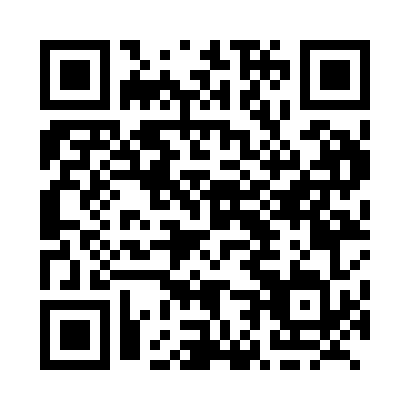 Prayer times for Signet, Ontario, CanadaMon 1 Jul 2024 - Wed 31 Jul 2024High Latitude Method: Angle Based RulePrayer Calculation Method: Islamic Society of North AmericaAsar Calculation Method: HanafiPrayer times provided by https://www.salahtimes.comDateDayFajrSunriseDhuhrAsrMaghribIsha1Mon3:525:431:266:469:0810:592Tue3:535:441:266:469:0810:593Wed3:545:441:266:469:0810:584Thu3:555:451:266:469:0810:575Fri3:565:461:276:469:0710:576Sat3:575:461:276:469:0710:567Sun3:585:471:276:459:0710:558Mon3:595:481:276:459:0610:549Tue4:005:481:276:459:0610:5310Wed4:025:491:276:459:0510:5211Thu4:035:501:276:459:0510:5112Fri4:045:511:286:449:0410:5013Sat4:055:521:286:449:0310:4914Sun4:075:531:286:449:0310:4815Mon4:085:531:286:439:0210:4716Tue4:105:541:286:439:0110:4617Wed4:115:551:286:439:0010:4518Thu4:125:561:286:429:0010:4319Fri4:145:571:286:428:5910:4220Sat4:155:581:286:418:5810:4021Sun4:175:591:286:418:5710:3922Mon4:186:001:286:408:5610:3823Tue4:206:011:286:408:5510:3624Wed4:216:021:286:398:5410:3525Thu4:236:031:286:398:5310:3326Fri4:246:041:286:388:5210:3127Sat4:266:051:286:378:5110:3028Sun4:286:061:286:378:5010:2829Mon4:296:071:286:368:4910:2730Tue4:316:081:286:358:4810:2531Wed4:326:101:286:358:4610:23